Описание проектаПредлагаем вашему вниманию бизнес-план открытия магазина автозапчастей в г. N с населением 120 тысяч человек.Несмотря на высокую конкуренцию, реализация автозапчастей является выгодным направлением бизнеса, так как данный рынок в России показывает ежегодный рост в 20%. Открытие магазина с большим ассортиментом товара, как для отечественных, так и иностранных автомобилей в нашем городе будет выгодно и с экономической и с социальной точки зрения.Социально-экономические показатели реализации проекта (для государственной поддержки):Регистрация нового субъекта малого предпринимательства;Создание  3-х новых рабочих мест;Поступление в бюджет города N до 80 тыс. рублей в год.Экономические показатели реализации проекта:Прибыль - более 1 млн. рублей в год;Окупаемость проекта по предварительным расчетам составляет около 2 лет;Рентабельность – 25%.На открытие бизнеса планируется потратить 400 тыс. руб. собственных средств и привлечь 1 700 тыс. кредитных средств в одном из банков города:
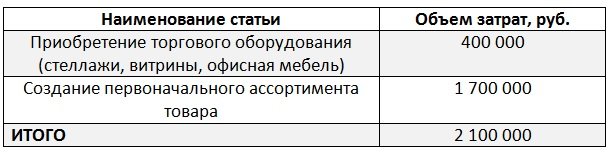 Общее описание предприятияОрганизационно-правовой формой будет являться индивидуальное предпринимательство. Выбор данной ОПФ обусловлен недорогой и упрощенной процедурой регистрации деятельности. В качестве системы налогообложения будет применяться патентная система, при этом стоимость патента для магазина автозапчастей за год составит 36 тыс. рублей.В данный момент начата практическая деятельность по реализации проекта:Произведена регистрация предпринимательской деятельности, код ОКВЭД 50.30.2 - Розничная торговля автомобильными деталями, узлами и принадлежностями;Заключен предварительный договор аренды помещения для размещения торговой точки по ул. Ленина дом 101 с торговой площадью 40м2 и складским помещением по тому же адресу с площадью 15м2. Стоимость аренды за 55м2 составит 30 000 рублей в месяц. Помещение в ремонте не нуждается;Завершен поиск оптовых поставщиков автозапчастей и расходных материалов на выгодных условиях.Планируемое штатное расписание организации: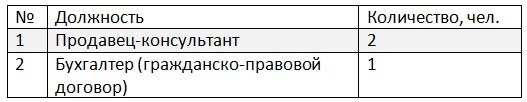 Функции администратора и менеджера по снабжению будет выполнять руководитель проекта.Описание продукции и услугВ ассортимент торговой точки будут входить запасные и расходные части на автомобили как иностранного, так и отечественного производства. Помимо представленного на витринах и полках товара, магазин также будет работать и по заказам из каталога. В целом, отдел снабжения будет работать по принципу: самые ходовые позиции всегда должны быть на складе. К таким товарам относятся:Моторное масло;Колесные диски;Шины;Фильтры (масляный, воздушный, топливный);Лампочки;Свечи;Дворники;Сальники;Метизы, шайбы, саморезы, пистоны;Хомуты, патрубки;Ремни генератора и ГРМ;Инструменты;ВВ провода;Автохимия;Прокладки;Гранаты;Рулевые наконечники;Глушители;Подшипники;Аптечки и насосы;и так далее.При этом клиенту будут предлагаться запчасти разных производителей по отличительным ценам, например «оригинальные» или «неоригинальные» запасные части.Уровень цен будет находиться чуть ниже среднего уровня цен на запасные части в торговых точках нашего города. А благодаря продуманной системе логистики доставка заказов будет осуществляться в самые кратчайшие сроки.План маркетингаДля начала определим емкость рынка. По статистике в России на 1000 жителей приходится около 270 автомобилей, то есть каждый пятый имеет собственное авто. В нашем городе проживает 120 тысяч жителей, соответственно на них приходится около 20 тыс. автомобилей.К самым популярным маркам автомобилей относятся: Lada, Chevrolet и KIA.От общего объема рынка автозапчастей 52% продаж приходится на отечественные авто и 48% на иномарки.Соотношение покупаемых компонентов для отечественных автомобилей и иномарок: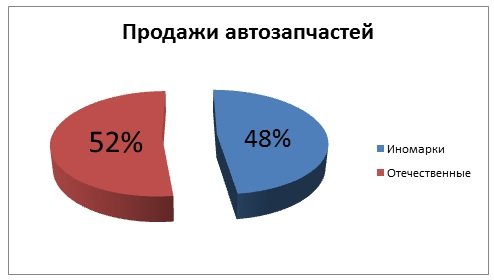 В среднем, каждый автовладелец тратит на содержание своего авто около 15 тыс. рублей (без бензина и страховки). В основном это расходы на моторное масло, резину, фильтра, запасные части.Отсюда следует, что емкость рынка автозапчастей в нашем городе составляет: 20 тыс. (автомобилей) * 15 тыс. рублей (расходы на авто) = 300 млн. рублей в год.Следует отметить, что спрос на запасные части в ближайшее время будет только расти, так как растет количество автовладельцев и соответственно количество автомобилей. По статистике темпы роста данного рынка составляют около 20% в год.Конкуренты. 
Согласно проведенным исследованием в городе работает около 30 торговых точек, продающих схожую группу товаров, из них 10 это крупные СТО, которые имеют собственные розничные отделы.В непосредственной близости к нашей торговой точке находятся:Станция технического обслуживания с собственным торговым отделом. В основном торгуют по предварительным заказам;Центр моторных масел. Основной ассортимент – масла, фильтры и другие расходники;Торговая точка на 5м2 в небольшом ТЦ. Торгуют только по каталогу с доставкой в течении недели.Проведем сравнительный анализ сильных и слабых сторон наших конкурентов:Основные рекламные и маркетинговые мероприятия, которые планируется провести для увеличения спроса на товары нашего магазина:Реклама в СМИ, разработка сайта-визитки нашего магазина;Реклама на билбордах, раздача флаеров и визиток;Скидка постоянным клиентам, акции (бесплатная замена масла);Уровень торговой наценки на товар в среднем будет составлять 40-50%. Сезон продаж приходится на весну и осень.Планируемый объем продаж в денежном выражении (выручка) выглядит следующим образом:
Помесячная динамика выручки представлена в виде графика:
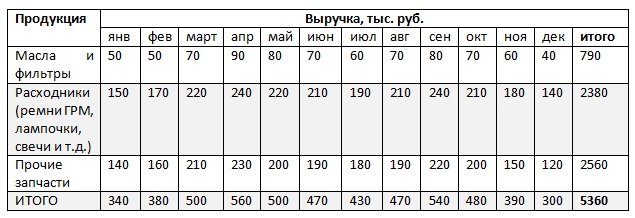 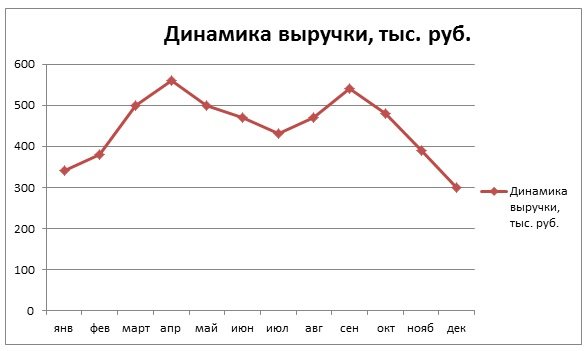 Для достижения точки безубыточности продаж необходимо реализовать в месяц товар на сумму 315 000 рублей.Производственный планМы будет работать только с крупными оптовыми организациями, которые работают на рынке оптовых поставок автозапчастей не один год и зарекомендовали себя только с лучшей стороны. Это такие компании как Парт-Ком, Паскер (pasker), группа компаний «Авто-Альянс» и т.д.Доставка товара до магазина будет осуществляться транспортными компаниями.Планируемое штатное расписание нашей организации: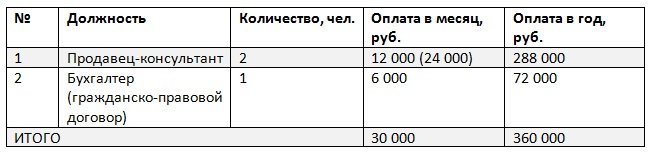 К персоналу будут предъявляться повышенные требования, в плане:Хорошие знания устройства автомобиля и запасных частей;Умение общаться с клиентами;Опыт в продажах (приветствуется).Календарный планПеречень мероприятий по старту проекта и их стоимость можно представить в виде календарного плана: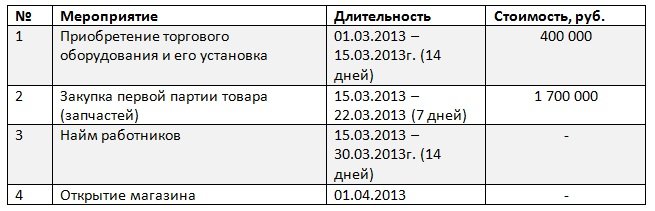 Для запуска проекта понадобится 30 дней и 2,1 млн. рублей стартовых вложений.Финансовый планДля открытия торговой точки понадобятся инвестиции в размере 2,1 млн. рублей. Из них собственные средства составляют 400 тыс. рублей и 1 700 тыс. рублей планируется привлечь в виде банковского кредита.Основной статьей расхода предпринимателя будут составлять материальные затраты, то есть приобретение товара с целью последующей перепродажи.
Достаточно большими расходами предпринимателя, помимо заработной платы, будет уплата страховых взносов в ПФР и ФСС: 36 тыс. рублей в год за ИП и 30% ежемесячно от заработной платы работников.Полный перечень всех затрат, а также расчет валовой и чистой прибыли представлен в таблице – прогноз доходов и расходов магазина: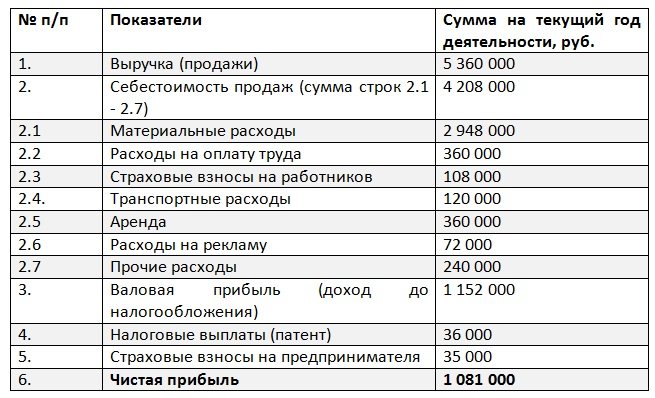 Чистая прибыль по итогам годовых продаж составит чуть более 1 млн. рублей.Рентабельность магазина автозапчастей =25,7%Окупаемость проекта = около 2 летРентабельность организации равна 25,7%, что является хорошим показателем для подобного бизнеса. Данная цифра выше, чем любой банковский депозит. Это говорит о том, что вложенные средства в бизнес будут оправдывать себя в полной мере.КонкурентыХарактеристикаХарактеристикаВыводыКонкурентыСильных сторонСлабых сторонВыводыСТОАвтовладельцы, которые пользуются услугами СТО, заказывают запчасти в их магазинеНизкий ассортимент запчастей и расходников со склада, в основном весь товар идет на заказ. Доставка заказа более недели. Относительно высокие ценыКонкурировать можно за счет более низких цен, более широкого ассортимента и быстрой доставки запасных частейЦентр моторных маселБольшой ассортимент моторных масел по низким ценамИз-за конкретной специализации на моторном масле отсутствуют остальные виды расходников и запасных частейКонкурировать можно за счет более широкого ассортимента и быстрой доставки запасных частейТорговая точка в ТЦНизкие цены, быстрая доставка заказаПочти полностью отсутствует товар на складе, торгуют только по каталогуКонкурировать можно за счет более широкого ассортимента товаров на складе